Для обновления прошивки Эхолота, на компьютере запустите приложение NuvoTon. Для этого откройте папку «TurboWriter V2.10.003_N32903» и запустите установочный файл «TurboWriter.exe» Подключите эхолот к компьютеру через оригинальный кабель USB/C. Оригинальный кабель входит в комплектацию Эхолота. Компьютер должен распознать новый диск и предложит вам его отформатировать, форматировать диск не надо.  В приложении необходимо провести следующие действия: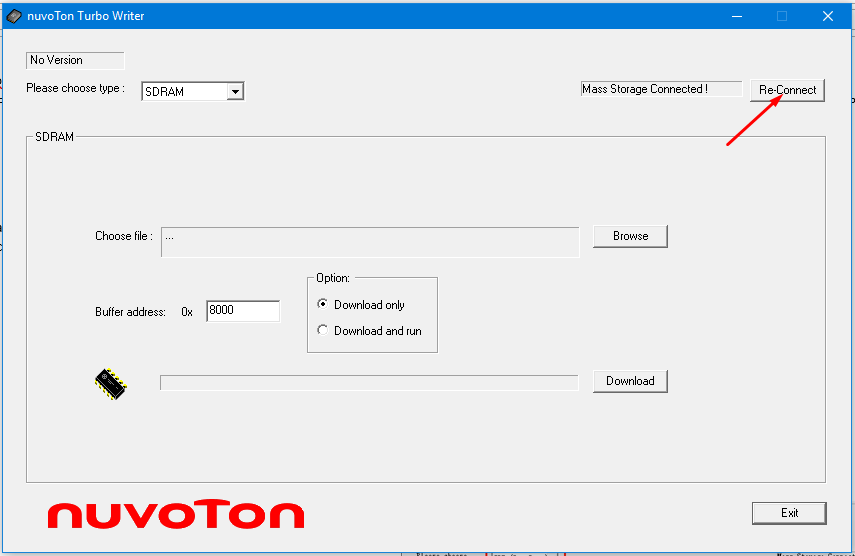 В верхнем правом углу приложения, нажмите кнопку «Re-Connect»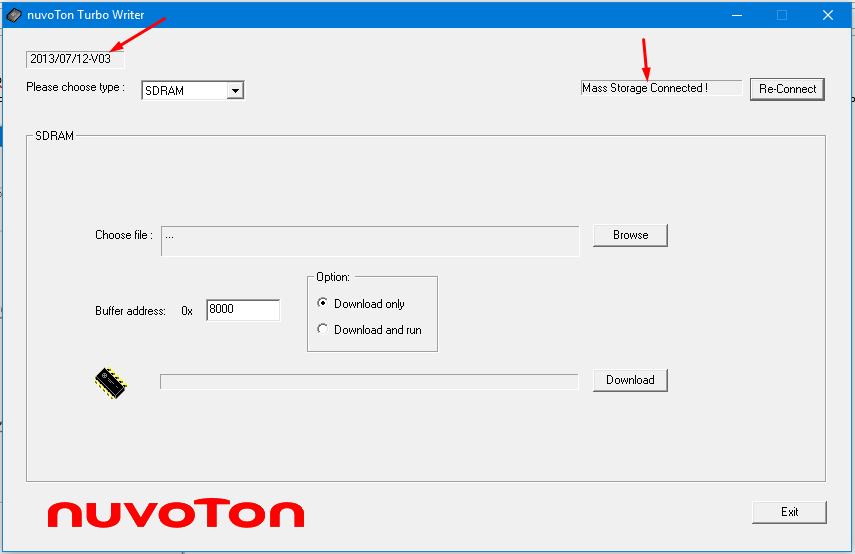 Дождитесь, пока приложение «NuvoTon» распознает подключение Эхолота к вашему компьютеру В левом верхнем углу приложения, выберите – «SPI (Row Data)»  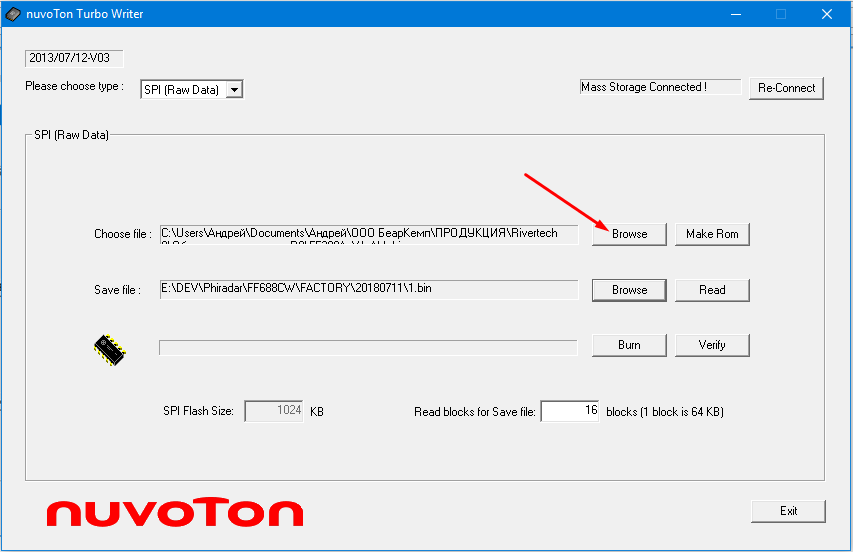 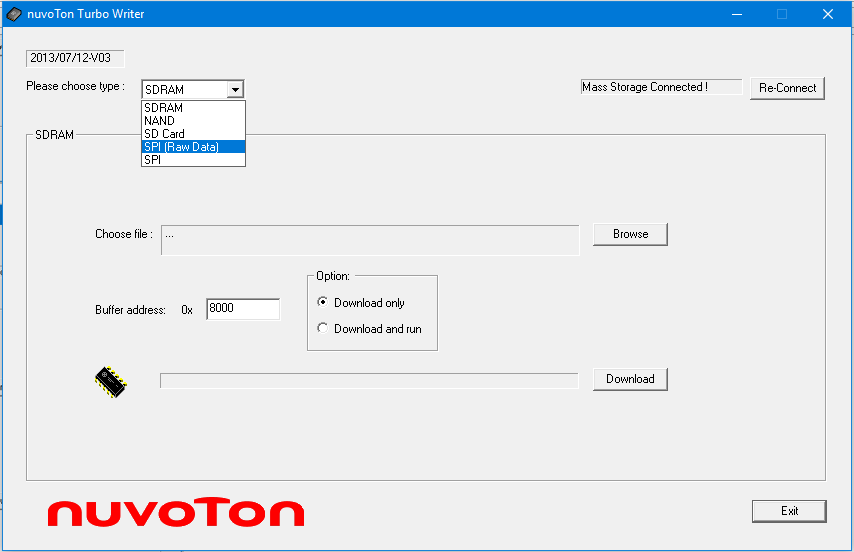 В середине приложения в поле «Choose file:», нажмите кнопку «Browse»Появится диалоговое окно, выберете нужный вам файл и нажмете кнопку «Choose» для завершения выбора файла; 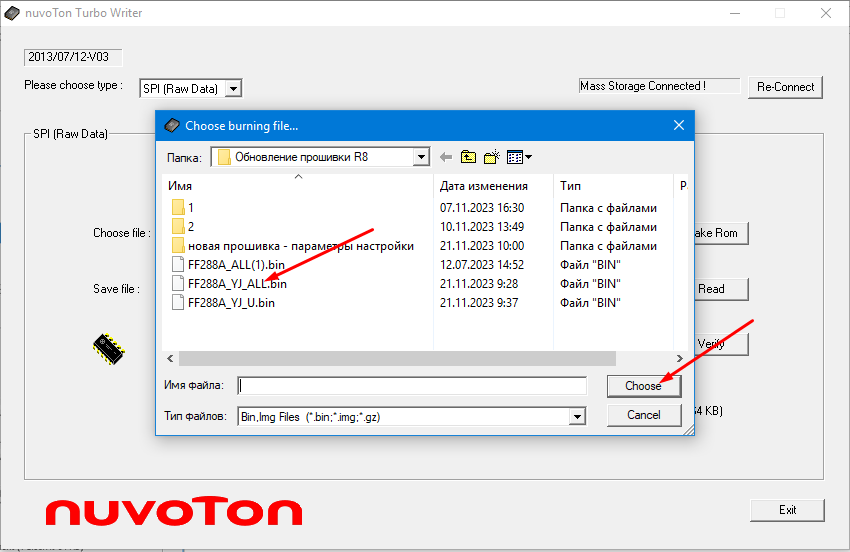 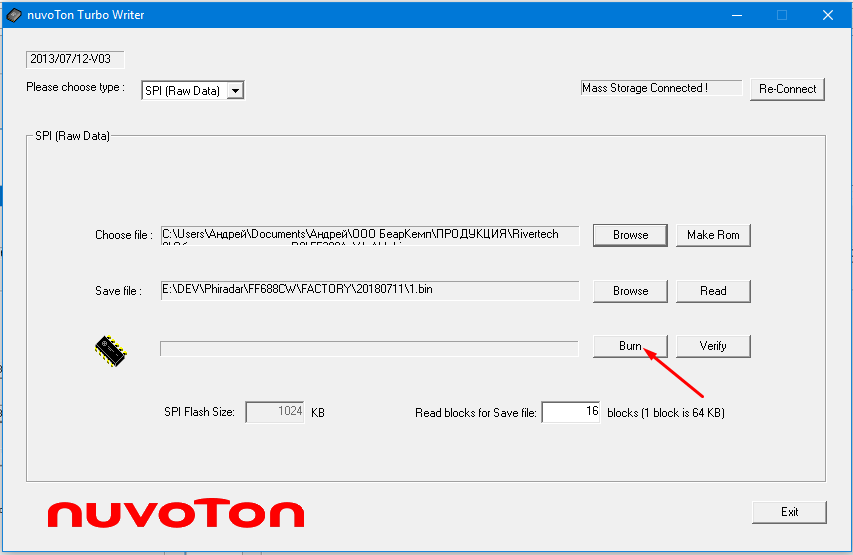 Чтобы запустить процесс обновления, нажмите кнопку «Burn»В диалоговом окне подтвердите эту операцию. 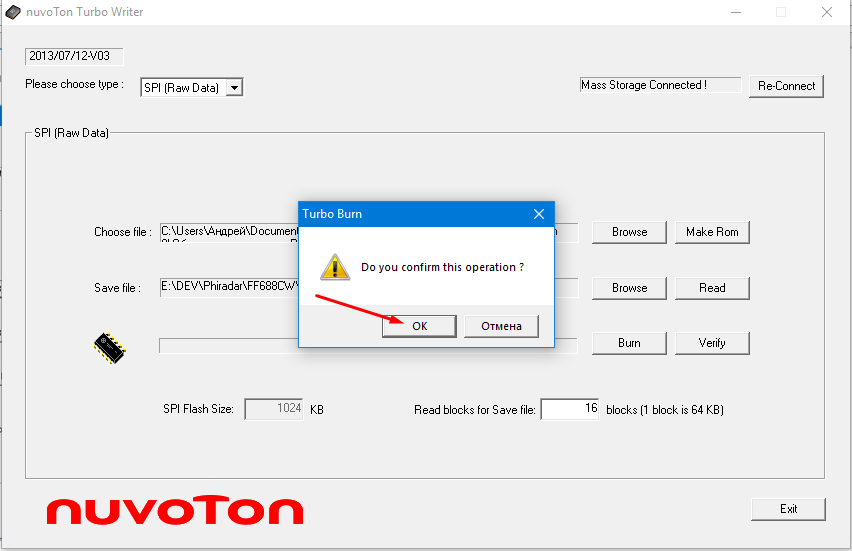 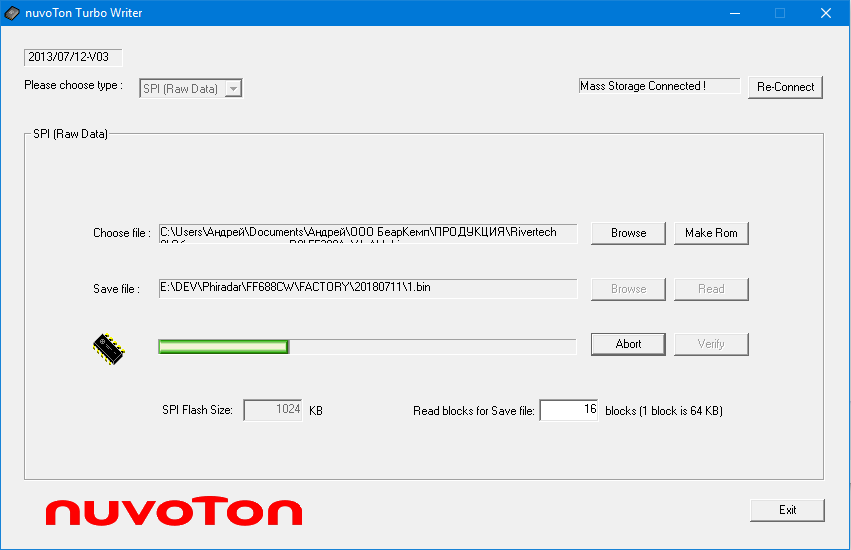 Если все предшествующие действия вами выполнены верно, то пойдет процесс загрузки.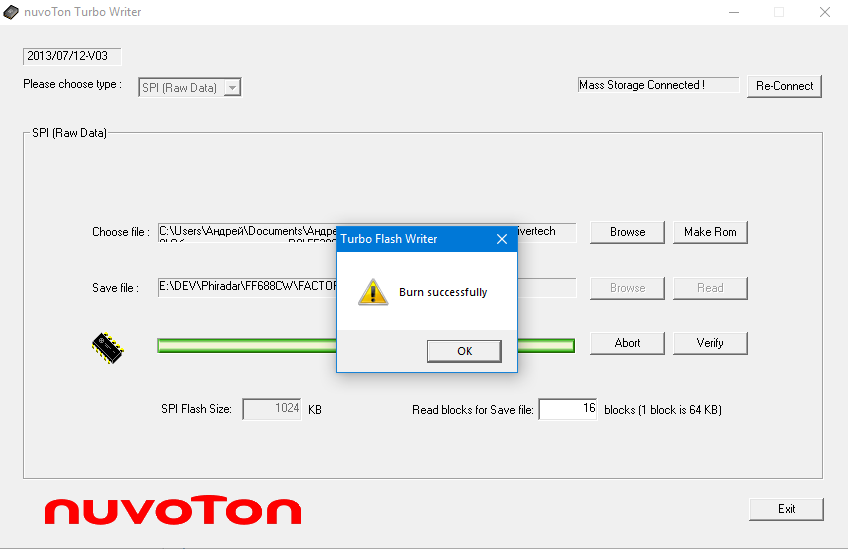 По окончании загрузки появится диалоговое окно с подтверждением успешного обновления вашего эхолота. Приложение можно закрыть, нажав кнопку «Exit» в нижнем правом углу.